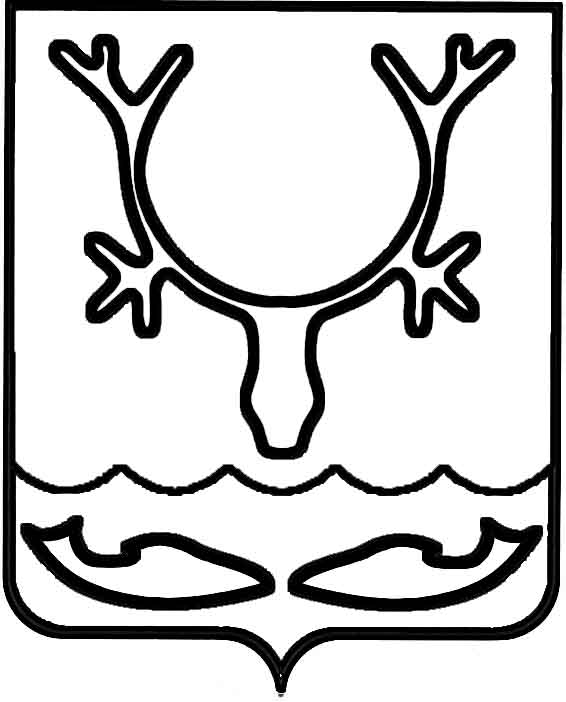 Администрация МО "Городской округ "Город Нарьян-Мар"ПОСТАНОВЛЕНИЕот “____” __________________ № ____________		г. Нарьян-МарВ соответствии с решением Совета городского округа "Город Нарьян-Мар" от 29.01.2015 № 57-р "О внесении изменений в структуру Администрации МО "Городской округ "Город Нарьян-Мар" Администрация МО "Городской округ "Город Нарьян-Мар"П О С Т А Н О В Л Я Е Т:Внести в Положение о муниципальном архиве муниципального образования "Городской округ "Город Нарьян-Мар", утвержденное постановлением Администрации МО "Городской округ "Город Нарьян-Мар"               от 28.04.2014 № 1192, следующие изменения:Часть 1 пункта 1.2. изложить в новой редакции:"Муниципальный архив является структурным подразделением Администрации МО "Городской округ "Город Нарьян-Мар", имеет статус самостоятельного отдела."1.2.	В пункте 3.4. и далее по тексту слова "Агентством по делам архивов Архангельской области", "агентство по делам архивов Архангельской области" заменить словами "уполномоченным органом в сфере архивного дела в Ненецком автономном округе" в соответствующих падежах.1.3.	В пункте 5.7.1 и далее по тексту слова "Архивный отдел" заменить словами "муниципальный архив" в соответствующих падежах.1.4.	В пунктах 5.4 и 5.7.3. слова "(Архивный отдел)" исключить.1.5.	В пункте 5.7. слова "Архивного отдела (Муниципального архива)" заменить словами "Муниципального архива".1.6.	В пункте 5.7.3. слова "копии и выписки из архивных документов" заменить словом "документы"; слова "данные документы" исключить.1.7.	В приложении 1 слова "(Архивный отдел)" и цифры "4-63-25" исключить; слова "Ленина, д. 12" заменить словами "Рабочая, д. 14Б".Настоящее постановление подлежит официальному опубликованию и размещению на официальном сайте МО "Городской округ "Город Нарьян-Мар" www.adm-nmar.ru.1803.2015346О внесении изменений в Положение                       о муниципальном архиве муниципального образования "Городской округ "Город Нарьян-Мар", утвержденное постановлением Администрации МО "Городской округ "Город Нарьян-Мар" от 28.04.2014 № 1192Глава МО "Городской округ "Город Нарьян-Мар" Т.В.Федорова